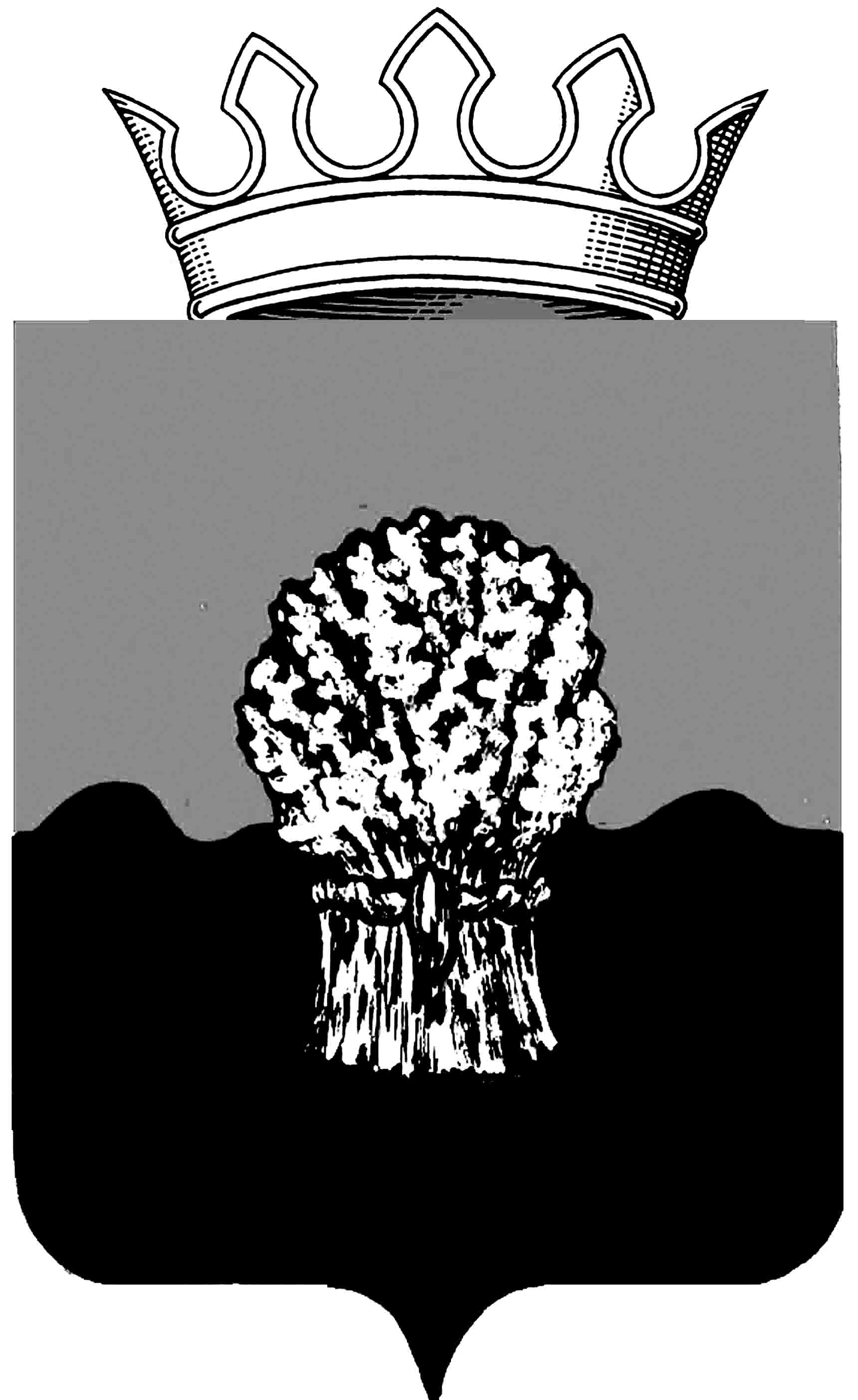 АДМИНИСТРАЦИЯ Сызранского района Самарской областиПостановление«31» августа 2022 г.					№ 815О внесении изменений в муниципальную программумуниципального района Сызранский «Улучшение экологической ситуации и качества жизни населения на территории муниципального района Сызранский Самарской области на 2021-2023 годы»В целях уточнения объемов финансирования мероприятий по реализации муниципальной программы муниципального района Сызранский «Улучшение экологической ситуации и качества жизни населения на территории муниципального района Сызранский Самарской области  на 2021-2023 годы», утвержденной постановлением администрации Сызранского района от 12.10.2020 № 884, руководствуясь Уставом муниципального района Сызранский Самарской области, принятым решением Собрания представителей Сызранского района от 03.07.2014 № 28, администрация Сызранского района ПОСТАНОВЛЯЕТ: 1. Утвердить прилагаемые изменения в муниципальную программу муниципального района Сызранский «Улучшение экологической ситуации и качества жизни населения на территории муниципального района Сызранский Самарской области на 2021-2023 годы», утвержденную постановлением администрации Сызранского района от 12.10.2020 № 884 (с учетом изменений, утвержденных постановлениями администрации Сызранского района от 12.05.2021 № 384, 04.06.2021 №472, 22.06.2021 №525, 17.05.2022 №439, 15.07.2022 №658).2. Официально опубликовать настоящее постановление в газете «Красное Приволжье». Глава муниципального района Сызранский                         В.А.Кузнецова                                                                                                                  Утверждены 	постановлением администрации     Сызранского района от «31» августа 2022г. № 815Изменения в муниципальную программумуниципального района Сызранский  «Улучшение экологической ситуации и качества жизни населения на территории муниципального района Сызранский Самарской области на 2021-2023 годы», утвержденную  постановлением администрации Сызранского района от 12.10.2020 № 884(далее-Программа)1. В Паспорте  Программы позицию «Объемы бюджетных ассигнований муниципальной Программы» изложить в следующей редакции: «Общий объем финансового обеспечения мероприятий Программы осуществляется за счет средств бюджета муниципального района Сызранский и  средствобластного бюджета.Общий объем средств за счет всех  источников финансирования составляет 1439732,76 руб., из них:2021 год:средства бюджета муниципального района Сызранский – 205 622,91 руб.;2022 год:средства областного бюджета – 276 500,00 руб.;средства бюджета муниципального района Сызранский – 822 757,56 руб.;2023 год:средства бюджета муниципального района Сызранский– 234 732,21 руб.».	2. В разделе  6 Программы «Информация о ресурсном обеспечении муниципальной программы» первый абзац изложить в следующей редакции: «Объем финансирования Программы формируется за счет средств бюджета муниципального района Сызранский и средств областного бюджета и составляет 1 439732,76 руб., из них:2021 год:-средства бюджета муниципального района Сызранский – 205 622,91 руб.;2022 год:-средства областного бюджета – 276 500,00 руб.;-средства бюджета муниципального района Сызранский – 822 757,56 руб.;2023 год:-средства бюджета муниципального района Сызранский – 234 732,21 руб.».3. Приложение  1 к Программе  изложить в следующей редакции:Приложение 1 к муниципальной программе муниципальногорайона Сызранский «Улучшение экологической ситуации и качества жизни населения на территории муниципального района Сызранский Самарской области» на 2021-2023 годы»Перечень мероприятий и ресурсное обеспечение  Программы на 2021- 2023 годыПриложение 1 к муниципальной программе муниципальногорайона Сызранский «Улучшение экологической ситуации и качества жизни населения на территории муниципального района Сызранский Самарской области» на 2021-2023 годы»Перечень мероприятий и ресурсное обеспечение  Программы на 2021- 2023 годыПриложение 1 к муниципальной программе муниципальногорайона Сызранский «Улучшение экологической ситуации и качества жизни населения на территории муниципального района Сызранский Самарской области» на 2021-2023 годы»Перечень мероприятий и ресурсное обеспечение  Программы на 2021- 2023 годыПриложение 1 к муниципальной программе муниципальногорайона Сызранский «Улучшение экологической ситуации и качества жизни населения на территории муниципального района Сызранский Самарской области» на 2021-2023 годы»Перечень мероприятий и ресурсное обеспечение  Программы на 2021- 2023 годыПриложение 1 к муниципальной программе муниципальногорайона Сызранский «Улучшение экологической ситуации и качества жизни населения на территории муниципального района Сызранский Самарской области» на 2021-2023 годы»Перечень мероприятий и ресурсное обеспечение  Программы на 2021- 2023 годыПриложение 1 к муниципальной программе муниципальногорайона Сызранский «Улучшение экологической ситуации и качества жизни населения на территории муниципального района Сызранский Самарской области» на 2021-2023 годы»Перечень мероприятий и ресурсное обеспечение  Программы на 2021- 2023 годыПриложение 1 к муниципальной программе муниципальногорайона Сызранский «Улучшение экологической ситуации и качества жизни населения на территории муниципального района Сызранский Самарской области» на 2021-2023 годы»Перечень мероприятий и ресурсное обеспечение  Программы на 2021- 2023 годыПриложение 1 к муниципальной программе муниципальногорайона Сызранский «Улучшение экологической ситуации и качества жизни населения на территории муниципального района Сызранский Самарской области» на 2021-2023 годы»Перечень мероприятий и ресурсное обеспечение  Программы на 2021- 2023 годыПриложение 1 к муниципальной программе муниципальногорайона Сызранский «Улучшение экологической ситуации и качества жизни населения на территории муниципального района Сызранский Самарской области» на 2021-2023 годы»Перечень мероприятий и ресурсное обеспечение  Программы на 2021- 2023 годыПриложение 1 к муниципальной программе муниципальногорайона Сызранский «Улучшение экологической ситуации и качества жизни населения на территории муниципального района Сызранский Самарской области» на 2021-2023 годы»Перечень мероприятий и ресурсное обеспечение  Программы на 2021- 2023 годыПриложение 1 к муниципальной программе муниципальногорайона Сызранский «Улучшение экологической ситуации и качества жизни населения на территории муниципального района Сызранский Самарской области» на 2021-2023 годы»Перечень мероприятий и ресурсное обеспечение  Программы на 2021- 2023 годыПриложение 1 к муниципальной программе муниципальногорайона Сызранский «Улучшение экологической ситуации и качества жизни населения на территории муниципального района Сызранский Самарской области» на 2021-2023 годы»Перечень мероприятий и ресурсное обеспечение  Программы на 2021- 2023 годыПриложение 1 к муниципальной программе муниципальногорайона Сызранский «Улучшение экологической ситуации и качества жизни населения на территории муниципального района Сызранский Самарской области» на 2021-2023 годы»Перечень мероприятий и ресурсное обеспечение  Программы на 2021- 2023 годыПриложение 1 к муниципальной программе муниципальногорайона Сызранский «Улучшение экологической ситуации и качества жизни населения на территории муниципального района Сызранский Самарской области» на 2021-2023 годы»Перечень мероприятий и ресурсное обеспечение  Программы на 2021- 2023 годыПриложение 1 к муниципальной программе муниципальногорайона Сызранский «Улучшение экологической ситуации и качества жизни населения на территории муниципального района Сызранский Самарской области» на 2021-2023 годы»Перечень мероприятий и ресурсное обеспечение  Программы на 2021- 2023 годыПриложение 1 к муниципальной программе муниципальногорайона Сызранский «Улучшение экологической ситуации и качества жизни населения на территории муниципального района Сызранский Самарской области» на 2021-2023 годы»Перечень мероприятий и ресурсное обеспечение  Программы на 2021- 2023 годыПриложение 1 к муниципальной программе муниципальногорайона Сызранский «Улучшение экологической ситуации и качества жизни населения на территории муниципального района Сызранский Самарской области» на 2021-2023 годы»Перечень мероприятий и ресурсное обеспечение  Программы на 2021- 2023 годыПриложение 1 к муниципальной программе муниципальногорайона Сызранский «Улучшение экологической ситуации и качества жизни населения на территории муниципального района Сызранский Самарской области» на 2021-2023 годы»Перечень мероприятий и ресурсное обеспечение  Программы на 2021- 2023 годыПриложение 1 к муниципальной программе муниципальногорайона Сызранский «Улучшение экологической ситуации и качества жизни населения на территории муниципального района Сызранский Самарской области» на 2021-2023 годы»Перечень мероприятий и ресурсное обеспечение  Программы на 2021- 2023 годыПриложение 1 к муниципальной программе муниципальногорайона Сызранский «Улучшение экологической ситуации и качества жизни населения на территории муниципального района Сызранский Самарской области» на 2021-2023 годы»Перечень мероприятий и ресурсное обеспечение  Программы на 2021- 2023 годыПриложение 1 к муниципальной программе муниципальногорайона Сызранский «Улучшение экологической ситуации и качества жизни населения на территории муниципального района Сызранский Самарской области» на 2021-2023 годы»Перечень мероприятий и ресурсное обеспечение  Программы на 2021- 2023 годыПриложение 1 к муниципальной программе муниципальногорайона Сызранский «Улучшение экологической ситуации и качества жизни населения на территории муниципального района Сызранский Самарской области» на 2021-2023 годы»Перечень мероприятий и ресурсное обеспечение  Программы на 2021- 2023 годыПриложение 1 к муниципальной программе муниципальногорайона Сызранский «Улучшение экологической ситуации и качества жизни населения на территории муниципального района Сызранский Самарской области» на 2021-2023 годы»Перечень мероприятий и ресурсное обеспечение  Программы на 2021- 2023 годыПриложение 1 к муниципальной программе муниципальногорайона Сызранский «Улучшение экологической ситуации и качества жизни населения на территории муниципального района Сызранский Самарской области» на 2021-2023 годы»Перечень мероприятий и ресурсное обеспечение  Программы на 2021- 2023 годыПриложение 1 к муниципальной программе муниципальногорайона Сызранский «Улучшение экологической ситуации и качества жизни населения на территории муниципального района Сызранский Самарской области» на 2021-2023 годы»Перечень мероприятий и ресурсное обеспечение  Программы на 2021- 2023 годыПриложение 1 к муниципальной программе муниципальногорайона Сызранский «Улучшение экологической ситуации и качества жизни населения на территории муниципального района Сызранский Самарской области» на 2021-2023 годы»Перечень мероприятий и ресурсное обеспечение  Программы на 2021- 2023 годыПриложение 1 к муниципальной программе муниципальногорайона Сызранский «Улучшение экологической ситуации и качества жизни населения на территории муниципального района Сызранский Самарской области» на 2021-2023 годы»Перечень мероприятий и ресурсное обеспечение  Программы на 2021- 2023 годыПриложение 1 к муниципальной программе муниципальногорайона Сызранский «Улучшение экологической ситуации и качества жизни населения на территории муниципального района Сызранский Самарской области» на 2021-2023 годы»Перечень мероприятий и ресурсное обеспечение  Программы на 2021- 2023 годыПриложение 1 к муниципальной программе муниципальногорайона Сызранский «Улучшение экологической ситуации и качества жизни населения на территории муниципального района Сызранский Самарской области» на 2021-2023 годы»Перечень мероприятий и ресурсное обеспечение  Программы на 2021- 2023 годыПриложение 1 к муниципальной программе муниципальногорайона Сызранский «Улучшение экологической ситуации и качества жизни населения на территории муниципального района Сызранский Самарской области» на 2021-2023 годы»Перечень мероприятий и ресурсное обеспечение  Программы на 2021- 2023 годыПриложение 1 к муниципальной программе муниципальногорайона Сызранский «Улучшение экологической ситуации и качества жизни населения на территории муниципального района Сызранский Самарской области» на 2021-2023 годы»Перечень мероприятий и ресурсное обеспечение  Программы на 2021- 2023 годы№п/пНаименование мероприятийНаименование мероприятийНаименование мероприятий Объем финансирования по годам, руб. Объем финансирования по годам, руб. Объем финансирования по годам, руб. Объем финансирования по годам, руб. Объем финансирования по годам, руб. Объем финансирования по годам, руб. Объем финансирования по годам, руб. Объем финансирования по годам, руб. Объем финансирования по годам, руб. Объем финансирования по годам, руб. Объем финансирования по годам, руб. Объем финансирования по годам, руб. Объем финансирования по годам, руб.ГРБСГРБСГРБСГРБСИсполнительИсполнительИсточникфинансированияИсточникфинансированияИсточникфинансирования№п/пНаименование мероприятийНаименование мероприятийНаименование мероприятий2021202120212021202120222022202220232023202320232023всеговсеговсеговсеговсегоГРБСГРБСГРБСГРБСИсполнительИсполнительИсточникфинансированияИсточникфинансированияИсточникфинансированияЦель Программы – создание условий для улучшения экологической ситуации на территории Сызранского района Самарской области.Цель Программы – создание условий для улучшения экологической ситуации на территории Сызранского района Самарской области.Цель Программы – создание условий для улучшения экологической ситуации на территории Сызранского района Самарской области.Цель Программы – создание условий для улучшения экологической ситуации на территории Сызранского района Самарской области.Цель Программы – создание условий для улучшения экологической ситуации на территории Сызранского района Самарской области.Цель Программы – создание условий для улучшения экологической ситуации на территории Сызранского района Самарской области.Цель Программы – создание условий для улучшения экологической ситуации на территории Сызранского района Самарской области.Цель Программы – создание условий для улучшения экологической ситуации на территории Сызранского района Самарской области.Цель Программы – создание условий для улучшения экологической ситуации на территории Сызранского района Самарской области.Цель Программы – создание условий для улучшения экологической ситуации на территории Сызранского района Самарской области.Цель Программы – создание условий для улучшения экологической ситуации на территории Сызранского района Самарской области.Цель Программы – создание условий для улучшения экологической ситуации на территории Сызранского района Самарской области.Цель Программы – создание условий для улучшения экологической ситуации на территории Сызранского района Самарской области.Цель Программы – создание условий для улучшения экологической ситуации на территории Сызранского района Самарской области.Цель Программы – создание условий для улучшения экологической ситуации на территории Сызранского района Самарской области.Цель Программы – создание условий для улучшения экологической ситуации на территории Сызранского района Самарской области.Цель Программы – создание условий для улучшения экологической ситуации на территории Сызранского района Самарской области.Цель Программы – создание условий для улучшения экологической ситуации на территории Сызранского района Самарской области.Цель Программы – создание условий для улучшения экологической ситуации на территории Сызранского района Самарской области.Цель Программы – создание условий для улучшения экологической ситуации на территории Сызранского района Самарской области.Цель Программы – создание условий для улучшения экологической ситуации на территории Сызранского района Самарской области.Цель Программы – создание условий для улучшения экологической ситуации на территории Сызранского района Самарской области.Цель Программы – создание условий для улучшения экологической ситуации на территории Сызранского района Самарской области.Цель Программы – создание условий для улучшения экологической ситуации на территории Сызранского района Самарской области.Цель Программы – создание условий для улучшения экологической ситуации на территории Сызранского района Самарской области.Цель Программы – создание условий для улучшения экологической ситуации на территории Сызранского района Самарской области.Цель Программы – создание условий для улучшения экологической ситуации на территории Сызранского района Самарской области.Цель Программы – создание условий для улучшения экологической ситуации на территории Сызранского района Самарской области.Цель Программы – создание условий для улучшения экологической ситуации на территории Сызранского района Самарской области.Цель Программы – создание условий для улучшения экологической ситуации на территории Сызранского района Самарской области.Цель Программы – создание условий для улучшения экологической ситуации на территории Сызранского района Самарской области.Задача 1.  Очистка территории муниципального района Сызранский от несанкционированных свалок.Задача 1.  Очистка территории муниципального района Сызранский от несанкционированных свалок.Задача 1.  Очистка территории муниципального района Сызранский от несанкционированных свалок.Задача 1.  Очистка территории муниципального района Сызранский от несанкционированных свалок.Задача 1.  Очистка территории муниципального района Сызранский от несанкционированных свалок.Задача 1.  Очистка территории муниципального района Сызранский от несанкционированных свалок.Задача 1.  Очистка территории муниципального района Сызранский от несанкционированных свалок.Задача 1.  Очистка территории муниципального района Сызранский от несанкционированных свалок.Задача 1.  Очистка территории муниципального района Сызранский от несанкционированных свалок.Задача 1.  Очистка территории муниципального района Сызранский от несанкционированных свалок.Задача 1.  Очистка территории муниципального района Сызранский от несанкционированных свалок.Задача 1.  Очистка территории муниципального района Сызранский от несанкционированных свалок.Задача 1.  Очистка территории муниципального района Сызранский от несанкционированных свалок.Задача 1.  Очистка территории муниципального района Сызранский от несанкционированных свалок.Задача 1.  Очистка территории муниципального района Сызранский от несанкционированных свалок.Задача 1.  Очистка территории муниципального района Сызранский от несанкционированных свалок.Задача 1.  Очистка территории муниципального района Сызранский от несанкционированных свалок.Задача 1.  Очистка территории муниципального района Сызранский от несанкционированных свалок.Задача 1.  Очистка территории муниципального района Сызранский от несанкционированных свалок.Задача 1.  Очистка территории муниципального района Сызранский от несанкционированных свалок.Задача 1.  Очистка территории муниципального района Сызранский от несанкционированных свалок.Задача 1.  Очистка территории муниципального района Сызранский от несанкционированных свалок.Задача 1.  Очистка территории муниципального района Сызранский от несанкционированных свалок.Задача 1.  Очистка территории муниципального района Сызранский от несанкционированных свалок.Задача 1.  Очистка территории муниципального района Сызранский от несанкционированных свалок.Задача 1.  Очистка территории муниципального района Сызранский от несанкционированных свалок.Задача 1.  Очистка территории муниципального района Сызранский от несанкционированных свалок.Задача 1.  Очистка территории муниципального района Сызранский от несанкционированных свалок.Задача 1.  Очистка территории муниципального района Сызранский от несанкционированных свалок.Задача 1.  Очистка территории муниципального района Сызранский от несанкционированных свалок.Задача 1.  Очистка территории муниципального района Сызранский от несанкционированных свалок.1.Предоставление иных межбюджетных трансфертов из бюджета муниципального района Сызранский Самарской области бюджетам поселений муниципального района Сызранский Самарской области в целях частичного финансирования расходных обязательств, возникших при исполнении полномочий органов местного самоуправления поселений муниципального района Сызранский Самарской области по вопросам местного значения на ликвидацию несанкционированных свалок всего, в том числе по поселениям:Предоставление иных межбюджетных трансфертов из бюджета муниципального района Сызранский Самарской области бюджетам поселений муниципального района Сызранский Самарской области в целях частичного финансирования расходных обязательств, возникших при исполнении полномочий органов местного самоуправления поселений муниципального района Сызранский Самарской области по вопросам местного значения на ликвидацию несанкционированных свалок всего, в том числе по поселениям:Предоставление иных межбюджетных трансфертов из бюджета муниципального района Сызранский Самарской области бюджетам поселений муниципального района Сызранский Самарской области в целях частичного финансирования расходных обязательств, возникших при исполнении полномочий органов местного самоуправления поселений муниципального района Сызранский Самарской области по вопросам местного значения на ликвидацию несанкционированных свалок всего, в том числе по поселениям:150992,19150992,19150992,19150992,19150992,19232257,35232257,35232257,35232257,35232257,35182689,01182689,01182689,01565938,55565938,55565938,55565938,55565938,55565938,55УСАЖКДХУСАЖКДХУСАЖКДХУСАЖКДХ УСАЖКДХ Бюджет муниципального района СызранскийБюджет муниципального района СызранскийБюджет муниципального района Сызранский1.1.с/п Новозаборовскийс/п Новозаборовскийс/п Новозаборовский30276,4130276,4130276,4130276,4130276,4144981,2544981,2544981,2544981,2544981,2575257,6675257,6675257,6675257,6675257,6675257,66УСАЖКДХУСАЖКДХУСАЖКДХУСАЖКДХУСАЖКДХБюджет муниципального района СызранскийБюджет муниципального района СызранскийБюджет муниципального района Сызранский1.2.с/п Заборовкас/п Заборовкас/п Заборовка44843,4244843,4244843,4244843,4244843,4244843,4244843,4244843,4244843,4244843,4244843,42УСАЖКДХУСАЖКДХУСАЖКДХУСАЖКДХУСАЖКДХБюджет муниципального района СызранскийБюджет муниципального района СызранскийБюджет муниципального района Сызранский1.3.с/п Раменос/п Раменос/п Рамено75872,3675872,3675872,3675872,3675872,3699879,9299879,9299879,9299879,9299879,9275872,3675872,3675872,3675872,3675872,3675872,36УСАЖКДХУСАЖКДХУСАЖКДХУСАЖКДХУСАЖКДХБюджет муниципального района СызранскийБюджет муниципального района СызранскийБюджет муниципального района Сызранский1.4.с/п Чекалинос/п Чекалинос/п Чекалино87396,1887396,1887396,1887396,1887396,1818197,1218197,1218197,12105593,3105593,3105593,3105593,3105593,3105593,3УСАЖКДХУСАЖКДХУСАЖКДХУСАЖКДХУСАЖКДХБюджет муниципального района СызранскийБюджет муниципального района СызранскийБюджет муниципального района Сызранский1.5.с/п Ивашевкас/п Ивашевкас/п Ивашевка149548,61149548,61149548,61149548,61149548,61149548,61149548,61149548,61149548,61УСАЖКДХУСАЖКДХУСАЖКДХУСАЖКДХУСАЖКДХБюджет муниципального района СызранскийБюджет муниципального района СызранскийБюджет муниципального района Сызранский1.6.с/п Волжскоес/п Волжскоес/п Волжское14943,2814943,2814943,2814943,2814943,2814943,2814943,2814943,2814943,28УСАЖКДХУСАЖКДХУСАЖКДХУСАЖКДХУСАЖКДХБюджет муниципального района СызранскийБюджет муниципального района СызранскийБюджет муниципального района Сызранский2.Проведение мероприятий по ликвидации несанкционированных мест размещения отходов всего:Проведение мероприятий по ликвидации несанкционированных мест размещения отходов всего:Проведение мероприятий по ликвидации несанкционированных мест размещения отходов всего:280000,0280000,0280000,0280000,0280000,0280000,0280000,0280000,0280000,0280000,0280000,0УСАЖКДХУСАЖКДХУСАЖКДХУСАЖКДХУСАЖКДХ2.1.с/п Варламовос/п Варламовос/п Варламово140000,0140000,0140000,0140000,0140000,0140000,0140000,0140000,0140000,0140000,0140000,0УСАЖКДХУСАЖКДХУСАЖКДХУСАЖКДХ УСАЖКДХ Средства областного бюджетаСредства областного бюджетаСредства областного бюджета2.1.с/п Варламовос/п Варламовос/п Варламово140000,0140000,0140000,0140000,0140000,0140000,0140000,0140000,0140000,0140000,0140000,0УСАЖКДХУСАЖКДХУСАЖКДХУСАЖКДХ УСАЖКДХ Бюджет муниципального района СызранскийБюджет муниципального района СызранскийБюджет муниципального района СызранскийИТОГО  по  задаче  1:ИТОГО  по  задаче  1:ИТОГО  по  задаче  1:ИТОГО  по  задаче  1:150992,19150992,19150992,19150992,19150992,19512257,35512257,35512257,35512257,35512257,35182689,01182689,01182689,01845938,55845938,55845938,55845938,55845938,55845938,55Задача 2.  Развитие и функционирование системы экологического воспитания, культуры и просвещения населения муниципального района Сызранский.Задача 2.  Развитие и функционирование системы экологического воспитания, культуры и просвещения населения муниципального района Сызранский.Задача 2.  Развитие и функционирование системы экологического воспитания, культуры и просвещения населения муниципального района Сызранский.Задача 2.  Развитие и функционирование системы экологического воспитания, культуры и просвещения населения муниципального района Сызранский.Задача 2.  Развитие и функционирование системы экологического воспитания, культуры и просвещения населения муниципального района Сызранский.Задача 2.  Развитие и функционирование системы экологического воспитания, культуры и просвещения населения муниципального района Сызранский.Задача 2.  Развитие и функционирование системы экологического воспитания, культуры и просвещения населения муниципального района Сызранский.Задача 2.  Развитие и функционирование системы экологического воспитания, культуры и просвещения населения муниципального района Сызранский.Задача 2.  Развитие и функционирование системы экологического воспитания, культуры и просвещения населения муниципального района Сызранский.Задача 2.  Развитие и функционирование системы экологического воспитания, культуры и просвещения населения муниципального района Сызранский.Задача 2.  Развитие и функционирование системы экологического воспитания, культуры и просвещения населения муниципального района Сызранский.Задача 2.  Развитие и функционирование системы экологического воспитания, культуры и просвещения населения муниципального района Сызранский.Задача 2.  Развитие и функционирование системы экологического воспитания, культуры и просвещения населения муниципального района Сызранский.Задача 2.  Развитие и функционирование системы экологического воспитания, культуры и просвещения населения муниципального района Сызранский.Задача 2.  Развитие и функционирование системы экологического воспитания, культуры и просвещения населения муниципального района Сызранский.Задача 2.  Развитие и функционирование системы экологического воспитания, культуры и просвещения населения муниципального района Сызранский.Задача 2.  Развитие и функционирование системы экологического воспитания, культуры и просвещения населения муниципального района Сызранский.Задача 2.  Развитие и функционирование системы экологического воспитания, культуры и просвещения населения муниципального района Сызранский.Задача 2.  Развитие и функционирование системы экологического воспитания, культуры и просвещения населения муниципального района Сызранский.Задача 2.  Развитие и функционирование системы экологического воспитания, культуры и просвещения населения муниципального района Сызранский.Задача 2.  Развитие и функционирование системы экологического воспитания, культуры и просвещения населения муниципального района Сызранский.Задача 2.  Развитие и функционирование системы экологического воспитания, культуры и просвещения населения муниципального района Сызранский.Задача 2.  Развитие и функционирование системы экологического воспитания, культуры и просвещения населения муниципального района Сызранский.Задача 2.  Развитие и функционирование системы экологического воспитания, культуры и просвещения населения муниципального района Сызранский.Задача 2.  Развитие и функционирование системы экологического воспитания, культуры и просвещения населения муниципального района Сызранский.Задача 2.  Развитие и функционирование системы экологического воспитания, культуры и просвещения населения муниципального района Сызранский.Задача 2.  Развитие и функционирование системы экологического воспитания, культуры и просвещения населения муниципального района Сызранский.Задача 2.  Развитие и функционирование системы экологического воспитания, культуры и просвещения населения муниципального района Сызранский.Задача 2.  Развитие и функционирование системы экологического воспитания, культуры и просвещения населения муниципального района Сызранский.Задача 2.  Развитие и функционирование системы экологического воспитания, культуры и просвещения населения муниципального района Сызранский.Задача 2.  Развитие и функционирование системы экологического воспитания, культуры и просвещения населения муниципального района Сызранский.1.Публикация    информационного материала и  размещение его  на официальном сайте муниципального района Сызранский и в СМИ Публикация    информационного материала и  размещение его  на официальном сайте муниципального района Сызранский и в СМИ Публикация    информационного материала и  размещение его  на официальном сайте муниципального района Сызранский и в СМИ Не требуетсяНе требуетсяНе требуетсяНе требуетсяНе требуетсяНе требуетсяНе требуетсяНе требуетсяНе требуетсяНе требуетсяНе требуетсяНе требуетсяНе требуетсяНе требуетсяНе требуетсяНе требуетсяНе требуетсяНе требуетсяНе требуетсяНе требуется--Отдел экологического контроля,  поселения муниципального района Сызранский, общественные организации (по согласованию)Отдел экологического контроля,  поселения муниципального района Сызранский, общественные организации (по согласованию)Отдел экологического контроля,  поселения муниципального района Сызранский, общественные организации (по согласованию)--2.Проведение экологических мероприятий, конкурсов, семинаров Проведение экологических мероприятий, конкурсов, семинаров Проведение экологических мероприятий, конкурсов, семинаров Не требуетсяНе требуетсяНе требуетсяНе требуетсяНе требуетсяНе требуетсяНе требуетсяНе требуетсяНе требуетсяНе требуетсяНе требуетсяНе требуетсяНе требуетсяНе требуетсяНе требуетсяНе требуетсяНе требуетсяНе требуетсяНе требуетсяНе требуется--Отдел экологического контроля,  поселения муниципального района Сызранский, общественные организации (по согласованию)Отдел экологического контроля,  поселения муниципального района Сызранский, общественные организации (по согласованию)Отдел экологического контроля,  поселения муниципального района Сызранский, общественные организации (по согласованию)--ИТОГО по задаче 2:ИТОГО по задаче 2:ИТОГО по задаче 2:ИТОГО по задаче 2:Не требуетсяНе требуетсяНе требуетсяНе требуетсяНе требуетсяНе требуетсяНе требуетсяНе требуетсяНе требуетсяНе требуетсяНе требуетсяНе требуетсяНе требуетсяНе требуетсяНе требуетсяНе требуетсяНе требуетсяНе требуетсяНе требуетсяНе требуетсяЗадача 3. Проведение контрольно-надзорных мероприятий для обеспечения соблюдения требований природоохранного законодательства на территории муниципального района Сызранский.Задача 3. Проведение контрольно-надзорных мероприятий для обеспечения соблюдения требований природоохранного законодательства на территории муниципального района Сызранский.Задача 3. Проведение контрольно-надзорных мероприятий для обеспечения соблюдения требований природоохранного законодательства на территории муниципального района Сызранский.Задача 3. Проведение контрольно-надзорных мероприятий для обеспечения соблюдения требований природоохранного законодательства на территории муниципального района Сызранский.Задача 3. Проведение контрольно-надзорных мероприятий для обеспечения соблюдения требований природоохранного законодательства на территории муниципального района Сызранский.Задача 3. Проведение контрольно-надзорных мероприятий для обеспечения соблюдения требований природоохранного законодательства на территории муниципального района Сызранский.Задача 3. Проведение контрольно-надзорных мероприятий для обеспечения соблюдения требований природоохранного законодательства на территории муниципального района Сызранский.Задача 3. Проведение контрольно-надзорных мероприятий для обеспечения соблюдения требований природоохранного законодательства на территории муниципального района Сызранский.Задача 3. Проведение контрольно-надзорных мероприятий для обеспечения соблюдения требований природоохранного законодательства на территории муниципального района Сызранский.Задача 3. Проведение контрольно-надзорных мероприятий для обеспечения соблюдения требований природоохранного законодательства на территории муниципального района Сызранский.Задача 3. Проведение контрольно-надзорных мероприятий для обеспечения соблюдения требований природоохранного законодательства на территории муниципального района Сызранский.Задача 3. Проведение контрольно-надзорных мероприятий для обеспечения соблюдения требований природоохранного законодательства на территории муниципального района Сызранский.Задача 3. Проведение контрольно-надзорных мероприятий для обеспечения соблюдения требований природоохранного законодательства на территории муниципального района Сызранский.Задача 3. Проведение контрольно-надзорных мероприятий для обеспечения соблюдения требований природоохранного законодательства на территории муниципального района Сызранский.Задача 3. Проведение контрольно-надзорных мероприятий для обеспечения соблюдения требований природоохранного законодательства на территории муниципального района Сызранский.Задача 3. Проведение контрольно-надзорных мероприятий для обеспечения соблюдения требований природоохранного законодательства на территории муниципального района Сызранский.Задача 3. Проведение контрольно-надзорных мероприятий для обеспечения соблюдения требований природоохранного законодательства на территории муниципального района Сызранский.Задача 3. Проведение контрольно-надзорных мероприятий для обеспечения соблюдения требований природоохранного законодательства на территории муниципального района Сызранский.Задача 3. Проведение контрольно-надзорных мероприятий для обеспечения соблюдения требований природоохранного законодательства на территории муниципального района Сызранский.Задача 3. Проведение контрольно-надзорных мероприятий для обеспечения соблюдения требований природоохранного законодательства на территории муниципального района Сызранский.Задача 3. Проведение контрольно-надзорных мероприятий для обеспечения соблюдения требований природоохранного законодательства на территории муниципального района Сызранский.Задача 3. Проведение контрольно-надзорных мероприятий для обеспечения соблюдения требований природоохранного законодательства на территории муниципального района Сызранский.Задача 3. Проведение контрольно-надзорных мероприятий для обеспечения соблюдения требований природоохранного законодательства на территории муниципального района Сызранский.Задача 3. Проведение контрольно-надзорных мероприятий для обеспечения соблюдения требований природоохранного законодательства на территории муниципального района Сызранский.Задача 3. Проведение контрольно-надзорных мероприятий для обеспечения соблюдения требований природоохранного законодательства на территории муниципального района Сызранский.Задача 3. Проведение контрольно-надзорных мероприятий для обеспечения соблюдения требований природоохранного законодательства на территории муниципального района Сызранский.Задача 3. Проведение контрольно-надзорных мероприятий для обеспечения соблюдения требований природоохранного законодательства на территории муниципального района Сызранский.Задача 3. Проведение контрольно-надзорных мероприятий для обеспечения соблюдения требований природоохранного законодательства на территории муниципального района Сызранский.Задача 3. Проведение контрольно-надзорных мероприятий для обеспечения соблюдения требований природоохранного законодательства на территории муниципального района Сызранский.Задача 3. Проведение контрольно-надзорных мероприятий для обеспечения соблюдения требований природоохранного законодательства на территории муниципального района Сызранский.Задача 3. Проведение контрольно-надзорных мероприятий для обеспечения соблюдения требований природоохранного законодательства на территории муниципального района Сызранский.1.Организация и проведение проверок в рамках исполнения отдельных государственных полномочий, а именно:- проведение плановых и внеплановых проверок соблюдения природоохранного законодательства;- проведения рейдовых объездов и осмотров территорий муниципального района Сызранский.Организация и проведение проверок в рамках исполнения отдельных государственных полномочий, а именно:- проведение плановых и внеплановых проверок соблюдения природоохранного законодательства;- проведения рейдовых объездов и осмотров территорий муниципального района Сызранский.Организация и проведение проверок в рамках исполнения отдельных государственных полномочий, а именно:- проведение плановых и внеплановых проверок соблюдения природоохранного законодательства;- проведения рейдовых объездов и осмотров территорий муниципального района Сызранский.Не требуетсяНе требуетсяНе требуетсяНе требуетсяНе требуетсяНе требуетсяНе требуетсяНе требуетсяНе требуетсяНе требуетсяНе требуетсяНе требуетсяНе требуетсяНе требуетсяНе требуетсяНе требуетсяНе требуетсяНе требуетсяНе требуетсяНе требуется--Отделэкологического контроляОтделэкологического контроляОтделэкологического контроля--ИТОГО по задаче 3:ИТОГО по задаче 3:ИТОГО по задаче 3:ИТОГО по задаче 3:Не требуетсяНе требуетсяНе требуетсяНе требуетсяНе требуетсяНе требуетсяНе требуетсяНе требуетсяНе требуетсяНе требуетсяНе требуетсяНе требуетсяНе требуетсяНе требуетсяНе требуетсяНе требуетсяНе требуетсяНе требуетсяНе требуетсяНе требуетсяЗадача 4. Наблюдение за состоянием атмосферного воздуха.Задача 4. Наблюдение за состоянием атмосферного воздуха.Задача 4. Наблюдение за состоянием атмосферного воздуха.Задача 4. Наблюдение за состоянием атмосферного воздуха.Задача 4. Наблюдение за состоянием атмосферного воздуха.Задача 4. Наблюдение за состоянием атмосферного воздуха.Задача 4. Наблюдение за состоянием атмосферного воздуха.Задача 4. Наблюдение за состоянием атмосферного воздуха.Задача 4. Наблюдение за состоянием атмосферного воздуха.Задача 4. Наблюдение за состоянием атмосферного воздуха.Задача 4. Наблюдение за состоянием атмосферного воздуха.Задача 4. Наблюдение за состоянием атмосферного воздуха.Задача 4. Наблюдение за состоянием атмосферного воздуха.Задача 4. Наблюдение за состоянием атмосферного воздуха.Задача 4. Наблюдение за состоянием атмосферного воздуха.Задача 4. Наблюдение за состоянием атмосферного воздуха.Задача 4. Наблюдение за состоянием атмосферного воздуха.Задача 4. Наблюдение за состоянием атмосферного воздуха.Задача 4. Наблюдение за состоянием атмосферного воздуха.Задача 4. Наблюдение за состоянием атмосферного воздуха.Задача 4. Наблюдение за состоянием атмосферного воздуха.Задача 4. Наблюдение за состоянием атмосферного воздуха.Задача 4. Наблюдение за состоянием атмосферного воздуха.Задача 4. Наблюдение за состоянием атмосферного воздуха.Задача 4. Наблюдение за состоянием атмосферного воздуха.Задача 4. Наблюдение за состоянием атмосферного воздуха.Задача 4. Наблюдение за состоянием атмосферного воздуха.Задача 4. Наблюдение за состоянием атмосферного воздуха.Задача 4. Наблюдение за состоянием атмосферного воздуха.Задача 4. Наблюдение за состоянием атмосферного воздуха.Задача 4. Наблюдение за состоянием атмосферного воздуха.--1.Проведение инженерно-экологических наблюдений и определение фактического уровня загрязнения атмосферного воздуха на границе муниципального района Сызранский с городским округом Сызрань54630,7254630,7254630,7254630,7254630,72143316,00143316,00143316,00143316,00143316,0052043,2052043,2052043,2052043,2052043,2052043,20249989,92249989,92249989,92249989,92249989,92249989,92Администрация Сызранско-го района Самарской областиАдминистрация Сызранско-го района Самарской областиАдминистрация Сызранского района Самарской областиАдминистрация Сызранского района Самарской областиАдминистрация Сызранского района Самарской областиБюджет муниципального района СызранскийБюджет муниципального района СызранскийИТОГО по задаче 4:ИТОГО по задаче 4:54630,7254630,7254630,7254630,7254630,72143 316,00143 316,00143 316,00143 316,00143 316,0052043,2052043,2052043,2052043,2052043,2052043,20249989,92249989,92249989,92249989,92249989,92249989,92Задача 5. Увеличение количества мусоросборников, предназначенных для складирования твердых коммунальных отходов.Задача 5. Увеличение количества мусоросборников, предназначенных для складирования твердых коммунальных отходов.Задача 5. Увеличение количества мусоросборников, предназначенных для складирования твердых коммунальных отходов.Задача 5. Увеличение количества мусоросборников, предназначенных для складирования твердых коммунальных отходов.Задача 5. Увеличение количества мусоросборников, предназначенных для складирования твердых коммунальных отходов.Задача 5. Увеличение количества мусоросборников, предназначенных для складирования твердых коммунальных отходов.Задача 5. Увеличение количества мусоросборников, предназначенных для складирования твердых коммунальных отходов.Задача 5. Увеличение количества мусоросборников, предназначенных для складирования твердых коммунальных отходов.Задача 5. Увеличение количества мусоросборников, предназначенных для складирования твердых коммунальных отходов.Задача 5. Увеличение количества мусоросборников, предназначенных для складирования твердых коммунальных отходов.Задача 5. Увеличение количества мусоросборников, предназначенных для складирования твердых коммунальных отходов.Задача 5. Увеличение количества мусоросборников, предназначенных для складирования твердых коммунальных отходов.Задача 5. Увеличение количества мусоросборников, предназначенных для складирования твердых коммунальных отходов.Задача 5. Увеличение количества мусоросборников, предназначенных для складирования твердых коммунальных отходов.Задача 5. Увеличение количества мусоросборников, предназначенных для складирования твердых коммунальных отходов.Задача 5. Увеличение количества мусоросборников, предназначенных для складирования твердых коммунальных отходов.Задача 5. Увеличение количества мусоросборников, предназначенных для складирования твердых коммунальных отходов.Задача 5. Увеличение количества мусоросборников, предназначенных для складирования твердых коммунальных отходов.Задача 5. Увеличение количества мусоросборников, предназначенных для складирования твердых коммунальных отходов.Задача 5. Увеличение количества мусоросборников, предназначенных для складирования твердых коммунальных отходов.Задача 5. Увеличение количества мусоросборников, предназначенных для складирования твердых коммунальных отходов.Задача 5. Увеличение количества мусоросборников, предназначенных для складирования твердых коммунальных отходов.Задача 5. Увеличение количества мусоросборников, предназначенных для складирования твердых коммунальных отходов.Задача 5. Увеличение количества мусоросборников, предназначенных для складирования твердых коммунальных отходов.Задача 5. Увеличение количества мусоросборников, предназначенных для складирования твердых коммунальных отходов.Задача 5. Увеличение количества мусоросборников, предназначенных для складирования твердых коммунальных отходов.Задача 5. Увеличение количества мусоросборников, предназначенных для складирования твердых коммунальных отходов.Задача 5. Увеличение количества мусоросборников, предназначенных для складирования твердых коммунальных отходов.Задача 5. Увеличение количества мусоросборников, предназначенных для складирования твердых коммунальных отходов.Задача 5. Увеличение количества мусоросборников, предназначенных для складирования твердых коммунальных отходов.Задача 5. Увеличение количества мусоросборников, предназначенных для складирования твердых коммунальных отходов.1.Приобретение мусоросборников, предназначенных для складирования твердых коммунальных отходов.Приобретение мусоросборников, предназначенных для складирования твердых коммунальных отходов.Приобретение мусоросборников, предназначенных для складирования твердых коммунальных отходов.Приобретение мусоросборников, предназначенных для складирования твердых коммунальных отходов.Приобретение мусоросборников, предназначенных для складирования твердых коммунальных отходов.7184,217184,217184,217184,217184,217184,217184,217184,217184,21УСАЖКДХУСАЖКДХУСАЖКДХ УСАЖКДХ УСАЖКДХ Бюджет муниципального района СызранскийБюджет муниципального района Сызранский1.Приобретение мусоросборников, предназначенных для складирования твердых коммунальных отходов.Приобретение мусоросборников, предназначенных для складирования твердых коммунальных отходов.Приобретение мусоросборников, предназначенных для складирования твердых коммунальных отходов.Приобретение мусоросборников, предназначенных для складирования твердых коммунальных отходов.Приобретение мусоросборников, предназначенных для складирования твердых коммунальных отходов.136500,00136500,00136500,00136500,00136500,00136500,00136500,00136500,00136500,00УСАЖКДХУСАЖКДХУСАЖКДХ УСАЖКДХ УСАЖКДХ Средстваобластного бюджетаСредстваобластного бюджета2.Предоставление иных межбюджетных трансфертов из бюджета муниципального района Сызранский Самарской области бюджетам поселений муниципального района Сызранский Самарской области  в целях частичного финансирования  расходных обязательств, возникших при исполнении полномочий органов местного самоуправления поселений муниципального района Сызранский Самарской области по вопросам местного значения на приобретение мусоросборников, предназначенных для складирования твердых коммунальных отходов  всего, в том числе по поселениям:Предоставление иных межбюджетных трансфертов из бюджета муниципального района Сызранский Самарской области бюджетам поселений муниципального района Сызранский Самарской области  в целях частичного финансирования  расходных обязательств, возникших при исполнении полномочий органов местного самоуправления поселений муниципального района Сызранский Самарской области по вопросам местного значения на приобретение мусоросборников, предназначенных для складирования твердых коммунальных отходов  всего, в том числе по поселениям:Предоставление иных межбюджетных трансфертов из бюджета муниципального района Сызранский Самарской области бюджетам поселений муниципального района Сызранский Самарской области  в целях частичного финансирования  расходных обязательств, возникших при исполнении полномочий органов местного самоуправления поселений муниципального района Сызранский Самарской области по вопросам местного значения на приобретение мусоросборников, предназначенных для складирования твердых коммунальных отходов  всего, в том числе по поселениям:Предоставление иных межбюджетных трансфертов из бюджета муниципального района Сызранский Самарской области бюджетам поселений муниципального района Сызранский Самарской области  в целях частичного финансирования  расходных обязательств, возникших при исполнении полномочий органов местного самоуправления поселений муниципального района Сызранский Самарской области по вопросам местного значения на приобретение мусоросборников, предназначенных для складирования твердых коммунальных отходов  всего, в том числе по поселениям:Предоставление иных межбюджетных трансфертов из бюджета муниципального района Сызранский Самарской области бюджетам поселений муниципального района Сызранский Самарской области  в целях частичного финансирования  расходных обязательств, возникших при исполнении полномочий органов местного самоуправления поселений муниципального района Сызранский Самарской области по вопросам местного значения на приобретение мусоросборников, предназначенных для складирования твердых коммунальных отходов  всего, в том числе по поселениям:300000,00300000,00300000,00300000,00300000,00300000,00300000,00300000,00300000,00УСАЖКДХУСАЖКДХУСАЖКДХУСАЖКДХУСАЖКДХБюджет муниципального района СызранскийБюджет муниципального района Сызранский2.1.с/пТроицкоес/пТроицкоес/пТроицкоес/пТроицкоес/пТроицкое300000,0300000,0300000,0300000,0300000,0300000,0300000,0300000,0300000,0УСАЖКДХУСАЖКДХУСАЖКДХУСАЖКДХУСАЖКДХБюджет муниципального района СызранскийБюджет муниципального района СызранскийИТОГО по задаче 5:ИТОГО по задаче 5:ИТОГО по задаче 5:ИТОГО по задаче 5:ИТОГО по задаче 5:ИТОГО по задаче 5:443684,21443684,21443684,21443684,21443684,21443684,21443684,21443684,21443684,21ВСЕГО по задачам:ВСЕГО по задачам:ВСЕГО по задачам:ВСЕГО по задачам:ВСЕГО по задачам:205622,91205622,91205622,91205622,91205622,911099257,561099257,561099257,561099257,561099257,56234732,21234732,21234732,21234732,21234732,211539612,681539612,681539612,681539612,68